N°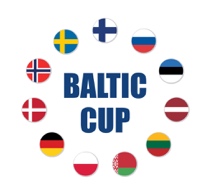 2021 OPEN BALTIC CUP REGATTALithuania                                                                                       September 24-26, 2021Crew Change FormReason for Change:Boat Class                   Event No:                Boat No:  	National Federation/Club name:Signature:  	Time:  	Date: _                             September 2021Name (printed):[IF MEDICAL SUBSTITUTION]Confirmed by Doctor (signature):Time:Date:           September 2021Regatta Office Receipt by (signature):Time:Date:          September 2021Forward to:        Regatta Office         Finish Tower            Media Centre          DatabaseWithdrawalChange ofMedicalChange in SeatingSpellingWithdrawalRower(s)SubstitutionPosition(s) ofSpellingEntered CrewEntered CrewFileCodeChanged CrewChanged CrewFileCodeFamily(last) NameGiven(first) NameFileCodeFamily (last) NameGiven (first) NameFileCodeb2345678c